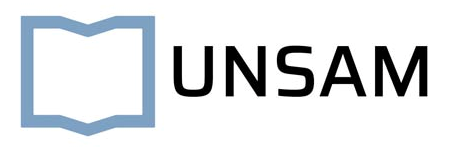 San Martín, ……. de ………… de 2021En el marco de la convocatoria Beca Puente 2021 mi situación al momento de esta postulación es la siguiente:…………..En base a lo expuesto declaro expresamente mi compromiso de presentarme a la próxima convocatoria para una Beca Doctoral/ Beca Posdoctoral o  la Carrera de Investigación Científica del CONICET (CIC) (tacha la que no corresponda) de esta Universidad como lugar de trabajo.FirmaApellido y nombreDNI